ТЕСТИРОВАНИЕ В ОБУЧЕНИИ ГЕОГРАФИИВ отличие от традиционного контроля, проводимого учителями, такие формы, как международные обследования, единый государственный экзамен (ЕГЭ) и централизованное тестирование (ЦТ), проводятся независимыми структурами в отсутствие учителей–предметников. Все испытуемые находятся в одинаковых условиях и выполняют одинаковые по структуре и уровню трудности работы. Вариативность видов аттестации ставит обучающихся перед необходимостью выбора формы и уровня аттестации (репетиционное, аттестационное, абитуриентское тестирование или ЕГЭ), аттестующей структуры, ответов на задания, использования полученных результатов и др.Для подготовки школьников к итоговой аттестации в течение учебного года рекомендуется проводить несколько видов тестирования с целью ознакомления их с уровнем требований, структурой тестов, методами работы и оформления результатов. Чтобы не перегружать образовательный процесс контролем, возможно проведение наиболее важных видов тестирования для целей обучения: входного, тематического, обучающего, диагностического, репетиционного.Проведение обучения с элементами стандартизированного тестирования позволяет учителю совершенствовать рабочие программы и образовательные технологии с учетом стандартов на соответствие достигнутого уровня требованиям минимума содержания образования. Как известно, для продуктивной работы класса необходима организация обратной связи – одного из наиболее важных этапов в процессе обучения. Системное использование различных видов опроса в сочетании с тестированием для проверки, закрепления и обобщения учебного материала является одним из стимулов активизации познавательной деятельности учащихся и способом объективизации итоговой отметки, выявления учителем действительного уровня подготовленности учеников.При всей простоте стандартизированной процедуры тестирования многие учащиеся, сталкиваясь с ней впервые, испытывают некоторое, а порой и большое затруднение как при оформлении бланка ответов, так и при работе в условиях фиксированного времени. Поэтому должны регулярно использоваться разнообразные, в том числе и наиболее прогрессивные, мобильные, объективные и эффективные, современные информативные средства контроля усвоения учебного материала. В течение учебного года для подготовки школьников к итоговой аттестации и единому государственному экзамену, а также для самоаттестации школы может проводиться серия внешних обучающе–контролирующих тестирований: входное, обучающее, диагностическое, тематическое, рубежное (зачетное), репетиционное, итоговое. Эти виды массового независимого тестирования имеют еще одно дидактическое преимущество по сравнению с другими способами контроля знаний и умений учащихся: для тестов установлены жесткие требования обязательной проверки качества как самих тестовых заданий, так и методики расчета результатов тестирования.

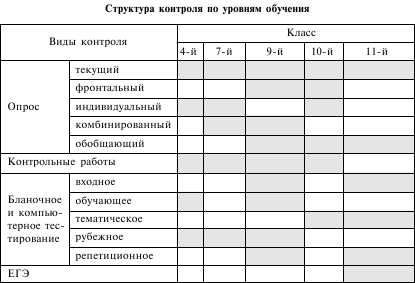 Различные виды тестирования, используемые в учебном процессе, способствуют дифференцированному подходу со стороны педагога к учащимся и эффективной организации коррекционных воздействий. Результаты независимого тестирования могут учитываться при корректировке учебной деятельности и использоваться ровно настолько, чтобы помочь учащимся и учителям. Объективный контроль одновременно помогает и учащемуся, и учителю. Он способствует:• развитию самостоятельности учащихся и повышению ответственности за свою учебную деятельность;• обеспечению оптимальных условий для самостоятельной работы с помощью адаптивных контрольно–обучающих программ;• повышению вариативности и доступности образовательных программ для обучающихся путем индивидуализации учебного процесса на основе адаптивного обучения;• обеспечению условий для дифференциации и индивидуализации массового образовательного процесса.Практика показывает, что, используя тестирование, учителя довольно быстро обнаруживают привлекательные для них особенности такого контроля и в большинстве своем становятся сторонниками этого направления. Так как структура всех вариантов теста одинакова (стандартизирована), то проверка может проводиться с выставлением «+» и «-» за выполненное и невыполненное задания. По результатам тестирования строится матрица учебных достижений класса, по данным дихотомических таблиц учитель получает детальную картину усвоения материала каждым учащимся. Если по результатам тестирования по всем темам регулярно вести учет выполненных и невыполненных заданий по каждому учащемуся, создается достаточно наглядная картина учебных достижений и пробелов как отдельного ученика, так и класса в целом. Учитель может отслеживать как индивидуальную структуру знаний учащихся, так и собственные упущения. Это обеспечивает индивидуализацию учебного процесса для каждого учащегося и оперативную корректировку программы обучения, а во время итоговой аттестации высвобождает время для итоговых отчетов и другой работы.Представляется целесообразным на начальных этапах реализации технологии использование следующих приемов обучения.подготовка домашнего задания в виде устных или письменных ответов на тесты по изучаемой теме.классная самостоятельная работа с тестами по изучаемой или ранее изучаемой темам.проверочная работа по тестам, охватывающим природу материка, население и страны и т.п.фронтальный опрос по заранее подготовленной теме или без специальной подготовки в игровой форме.Во всех случаях перечисленных приемов обучения могут быть варьированы формы ответов на тесты: в виде шифров либо в виде полного ответа.учащиеся должны безусловно осознать и усвоить, что данное у учебнике определение – первоочередная и единственно надежная основа, необходимая для успешного изучения предмета. Определения не допускают произвольных формулировок, неточностей и самодеятельности при их воспроизведении. Довольно наглядно это можно продемонстрировать при подробном анализе первого же определения в науке – «география»:наука о природе земной поверхности, где природа – «физис» определяет название «физической» географии;наука о населении и его хозяйственной деятельности – экономическая география.Таким образом, верное и полное определение науки географии должно обязательно содержать в себе обе составляющие, как изучение природы земной поверхности, так  и населения и его хозяйственной деятельности.